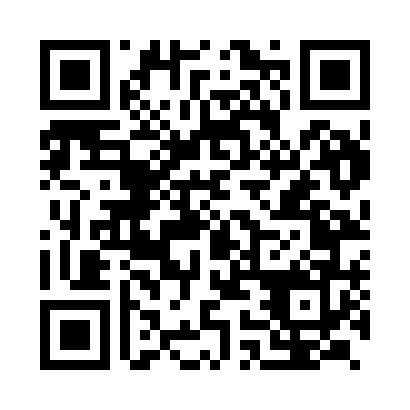 Prayer times for Kanini, IndiaWed 1 May 2024 - Fri 31 May 2024High Latitude Method: One Seventh RulePrayer Calculation Method: University of Islamic SciencesAsar Calculation Method: HanafiPrayer times provided by https://www.salahtimes.comDateDayFajrSunriseDhuhrAsrMaghribIsha1Wed4:095:3912:245:117:098:392Thu4:085:3812:245:127:108:403Fri4:075:3712:245:127:118:404Sat4:075:3612:245:127:128:415Sun4:065:3512:235:137:128:416Mon4:055:3412:235:137:138:427Tue4:055:3312:235:147:148:428Wed4:045:3212:235:147:158:439Thu4:035:3212:235:147:158:4310Fri4:035:3112:235:157:168:4411Sat4:025:3012:235:157:178:4412Sun4:025:2912:235:157:188:4513Mon4:015:2812:235:167:188:4514Tue4:015:2812:235:167:198:4615Wed4:005:2712:235:167:208:4716Thu4:005:2612:235:177:218:4717Fri3:595:2612:235:177:218:4818Sat3:595:2512:235:177:228:4819Sun3:585:2412:235:187:238:4920Mon3:585:2412:235:187:238:4921Tue3:585:2312:235:197:248:5022Wed3:575:2312:245:197:258:5023Thu3:575:2212:245:197:258:5124Fri3:575:2212:245:207:268:5125Sat3:565:2112:245:207:278:5226Sun3:565:2112:245:207:278:5227Mon3:565:2012:245:217:288:5328Tue3:555:2012:245:217:298:5329Wed3:555:1912:245:217:298:5430Thu3:555:1912:245:227:308:5431Fri3:555:1912:255:227:308:55